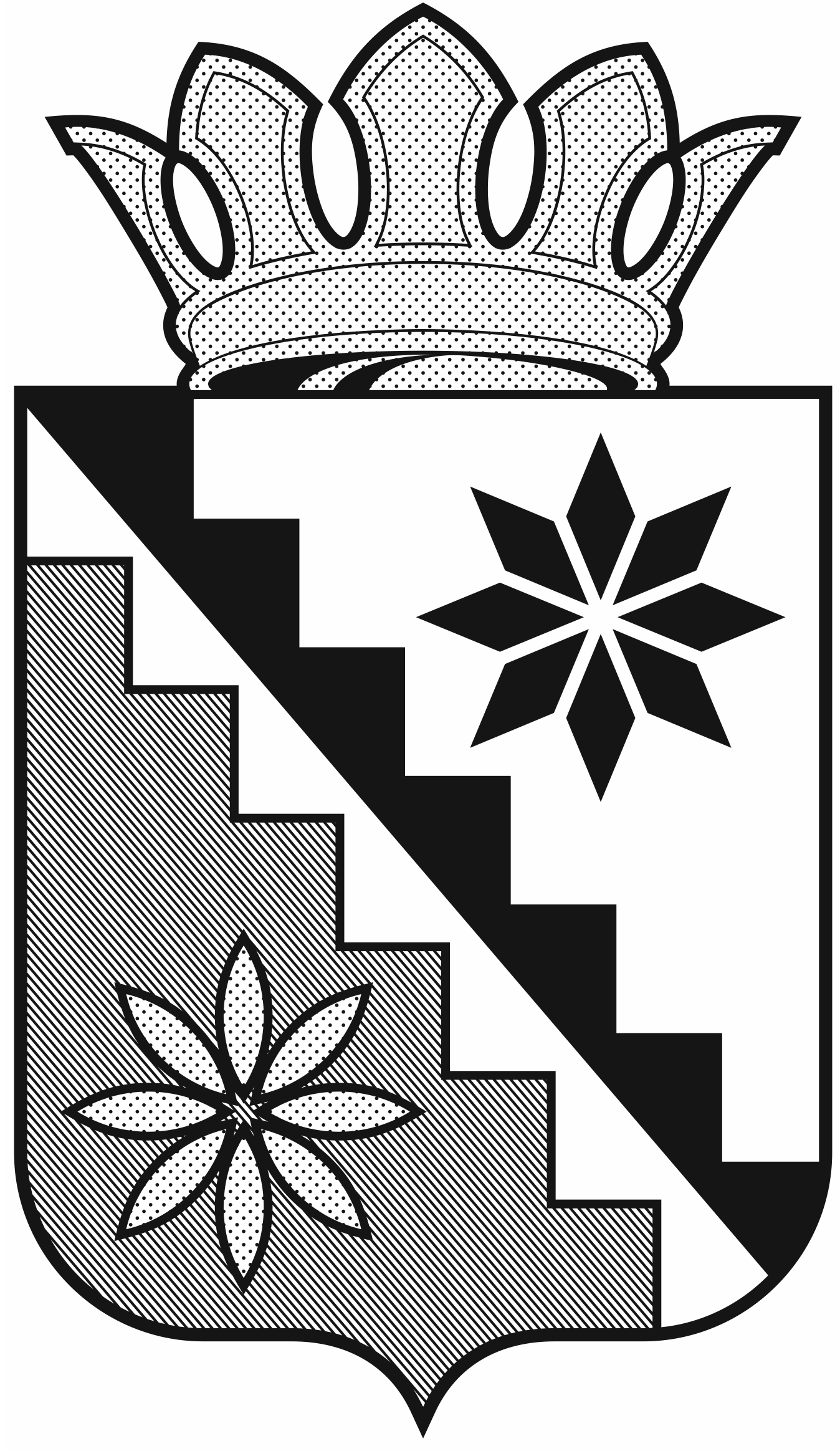 Российская ФедерацияКемеровская область  –  КузбассБеловский муниципальный районадминистрация Беловского муниципального района ПОСТАНОВЛЕНИЕот  21.01.2021г.                							          №  7с. ВишневкаБеловский районОб утверждении состава и Положения о комиссии по имущественнойподдержке субъектов малого и среднего предпринимательства и самозанятых гражданВ соответствии с Гражданским кодексом Российской Федерации, Федеральным законом от 24.07.2007 № 209-ФЗ «О развитии малого и среднего предпринимательства в Российской Федерации», Федеральным законом от 26.07.2006 № 135-ФЗ «О защите конкуренции», Законом Кемеровской области от 27.12.2007 № 187-ОЗ «О развитии малого и среднего предпринимательства», постановлением Правительства РФ от 21.08.2010 № 645 «Об имущественной поддержке субъектов малого и среднего предпринимательства при предоставлении федерального имущества», решением Совета народных депутатов Беловского муниципального района от 14.12.2017  № 409 «О принятии Положения о порядке предоставления имущественной поддержки субъектам малого и среднего предпринимательства на территории Беловского муниципального района»:1. Утвердить состав комиссии по имущественной поддержке субъектов малого и среднего предпринимательства и самозанятых граждан на территории Беловского муниципального района, согласно приложению 1 к настоящему постановлению.2.  Утвердить Положение о комиссии по имущественной поддержке субъектов малого и среднего предпринимательства и самозанятых граждан на территории Беловского муниципального района, согласно приложению 2 к настоящему постановлению.3. Постановление разместить на официальном сайте администрации Беловского муниципального района в информационно-телекоммуникационной сети «Интернет».4. Контроль за исполнением настоящего постановления возложить на заместителя главы района, председателя МКУ «КУМИ Беловского муниципального района» Е.Ю. Буймова.5. Постановление вступает в силу со дня подписанияГлава Беловского   муниципального района                                                                     В.А. АстафьевПриложение 1к постановлению администрацииБеловского муниципального районаот 21.01. 2021 №7Состав комиссии по имущественной поддержке субъектов малого и среднего предпринимательства и самозанятых граждан на территории Беловского муниципального района.Приложение 2к постановлению администрацииБеловского муниципального районаот 21.01. 2020 №7Положение о комиссии по имущественной поддержке субъектов малого и среднего предпринимательства и самозанятых граждан на территории Беловского муниципального района.1. Общие положения1.1. Настоящее Положение определяет порядок осуществления деятельности комиссии по имущественной поддержке субъектов малого и среднего предпринимательства и самозанятых граждан на территории Беловского муниципального района (далее именуется — Комиссия).1.2. Комиссия является совещательным и координационным органом, созданным в целях организации работы по предоставлению муниципального имущества, находящегося в собственности Беловского муниципального района,  а так же включению объектов муниципального имущества в перечень муниципального имущества, предназначенного для передачи во владение и (или) в пользование субъектам малого и среднего предпринимательства и организациям, образующим инфраструктуру поддержки субъектов малого и среднего предпринимательства и самозанятых граждан (далее именуемый – Перечень).1.3. Комиссия в своей деятельности руководствуется Конституцией Российской Федерации, федеральными конституционными законами, федеральными законами, указами и распоряжениями Президента Российской Федерации, постановлениями и распоряжениями Правительства Российской Федерации, законами и иными нормативными правовыми актами Кемеровской области - Кузбасса, нормативными правовыми актами Беловского муниципального района, а также настоящим Положением.2. Цели и задачи Комиссии2.1. Целями деятельности Комиссии являются:2.1.1. организация работы по предоставлению в аренду муниципального имущества Беловского муниципального района субъектам малого и среднего предпринимательства и организациям, образующим инфраструктуру поддержки субъектов малого и среднего предпринимательства и самозанятых граждан, включенного в Перечень.2.1.2. соблюдение прав и законных интересов субъектов  малого и среднего предпринимательства и самозанятых граждан в приобретении в аренду муниципального имущества Беловского муниципального района, включенного в Перечень.2.1.3. обеспечение открытости и доступности информации по вопросам, входящим в компетенцию Комиссии.2.2. Основными задачами Комиссии являются:2.2.1. рассмотрение вопросов формирования Перечня имущественной поддержки;2.2.2. определение целевого назначения в соответствии с приоритетными видами деятельности;2.2.3. рассмотрение вопросов об исключении объектов из Перечня;2.2.4. рассмотрение заявлений и прилагаемых к ним документов с целью принятия решений о предоставлении имущественной поддержки субъектам малого и среднего предпринимательства и самозанятых граждан.3. Полномочия Комиссии3.1. В рамках осуществления своей деятельности Комиссия:3.1.1. принимает решения о включении (об отказе во включении) объектов муниципальной собственности в Перечень;3.1.2. принимает решение об определении целевого  назначения объектов включаемых в перечень;3.1.3. принимает решение об исключении объектов из Перечня;3.1.4. рассматривает заявления субъектов малого и среднего предпринимательства и организаций, образующих инфраструктуру поддержки субъектов малого и среднего предпринимательства и самозанятых граждан, с целью принятия решений о предоставлении имущества, находящегося в собственности Беловского муниципального района.3.2. В рамках реализации возложенных на нее функций Комиссия имеет право:привлекать в установленном порядке экспертов, консультантов и специалистов для проработки вопросов, вносимых на рассмотрение Комиссии.4. Полномочия председателя и членов Комиссии4.1. Председателем Комиссии является заместитель главы района, председатель МКУ «КУМИ Беловского муниципального района».4.2. Председатель Комиссии:4.2.1. осуществляет общее руководство работой Комиссии;4.2.2. назначает дату заседания Комиссии;4.2.3. осуществляет контроль за исполнением принятых Комиссией решений;4.2.4. подписывает протоколы заседаний Комиссии, разъяснения, а также иные документы, подготовленные в связи с осуществлением деятельности Комиссии.4.3. В случае отсутствия председателя Комиссии его полномочия исполняет заместитель председателя Комиссии.В случае отсутствия председателя Комиссии и заместителя председателя Комиссии полномочия председателя Комиссии исполняет уполномоченный им член Комиссии.4.4. Секретарь Комиссии:4.4.1. организовывает подготовку заседаний Комиссии;4.4.2. готовит материалы к заседаниям Комиссии;4.4.3. получает материалы, необходимые для подготовки заседания Комиссии;4.4.4. обеспечивает информирование членов Комиссии о дате, месте и времени проведения заседаний Комиссии;4.4.5. оформляет и подписывает протоколы заседаний Комиссии;4.4.6. выполняет иные поручения председателя Комиссии.4.5. Члены Комиссии:4.5.1. участвуют в заседаниях Комиссии;4.5.2. вносят председателю Комиссии предложения по повестке дня заседаний Комиссии и порядку обсуждения вопросов на заседаниях Комиссии;4.5.3. участвуют в подготовке материалов к заседаниям Комиссии, а также проектов решений заседаний Комиссии;4.5.4. при невозможности присутствовать на заседании Комиссии заблаговременно извещают об этом секретаря Комиссии.4.6. Заседания Комиссии проводятся по мере необходимости.5. Порядок организации деятельности Комиссии5.1. Заседание Комиссии является правомочным, если на нем присутствуют не менее половины ее членов.5.2. Члены Комиссии должны быть уведомлены о месте, дате и времени проведения заседания Комиссии.5.3. Члены Комиссии лично участвуют в заседаниях Комиссии и не вправе передавать право голоса другим лицам.5.4. Решения Комиссии принимаются открытым голосованием простым большинством голосов членов Комиссии, присутствующих на заседании. Каждый член Комиссии обладает одним голосом.5.5. Решения Комиссии оформляются протоколом, который подписывается председательствующим на заседании Комиссии и секретарем Комиссии. В протоколе заседания Комиссии указывается особое мнение членов Комиссии (при его наличии).Протокол заседания Комиссии (полный или краткий) оформляется в срок, не превышающий пяти дней со дня проведения заседания Комиссии.5.6. При равном количестве голосов правом решающего голоса обладает председательствующий на заседании Комиссии.5.7. Член Комиссии, который не согласен с принятым решением вправе в письменном виде изложить свое мнение, прилагаемое к протоколу заседания Комиссии. Информация о наличии особого мнения члена Комиссии отражается в соответствующем протоколе заседания Комиссии. Особое мнение члена Комиссии может быть представлено для ознакомления любому заинтересованному лицу по его желанию.5.8. В случае если член Комиссии лично, прямо или косвенно заинтересован в предоставлении объекта в аренду или безвозмездное пользование организации, он обязан проинформировать о заинтересованности Комиссию до начала рассмотрения заявлений и не участвовать в заседании Комиссии. При этом его голос не учитывается при определении правомочности заседания Комиссии и принятии решения.5.10. Для определения целевого назначения объекту имущественной поддержки, оценка и сопоставление заявлений осуществляются по следующим критериям:5.10.1 содержание и результаты деятельности организации за период фактического осуществления деятельности;5.10.2 потребность организации в предоставлении объекта в аренду или безвозмездное пользование;5.10.3. соответствие приоритетным для развития Беловского муниципального района видам деятельности, 5.10.4. по количеству создаваемых рабочих мест;5.10.5. по планируемому объему налоговых поступлений в бюджет  Беловского муниципального района от деятельности субъекта малого и среднего предпринимательства и самозанятых граждан.5.11. Комиссия ведет протокол оценки и сопоставления заявлений, в котором должны содержаться сведения о месте, дате, времени проведения оценки и сопоставления заявлений. Буймов Евгений Юрьевичзаместитель главы района, председатель МКУ «КУМИ Беловского муниципального района», председатель комиссииАндреева Руслана Александровназаместитель председателя МКУ «КУМИ Беловского муниципального района», заместитель председателя комиссииЛоза Марина Дмитриевнаначальник отдела по учету муниципальной собственности МКУ «КУМИ Беловского муниципального района», секретарь комиссииРубцова Анастасия Сергеевназаместитель главы района по экономикеКислова Анжелика Васильевнаначальник отдела по учету земельных ресурсов МКУ «КУМИ Беловского муниципального района»Белкина Татьяна Викторовнаначальник отдела потребительского рынка и услуг администрации Беловского муниципального районаЧештанова Елена Егоровнаначальник отдела содействия предпринимательства администрации Беловского муниципального района